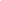 ContentsIntroductionI have picked the SAL'S PIZZA as a business. The motivation behind why I have picked this business since it is acclaimed everywhere throughout the world. It has different branches in New Zealand and has extended in Australia and taste the heavenly hot nourishment it is additionally an instruction given business great nature of sustenance and administration. Subsequently it is perfect businesses to pick explore composing. This article discusses about the consumer picks of Sal’s Pizza According to Zeithaml et al. (2003) customer satisfaction is a scrutiny of a item for consumption in requisites of whether the product or service has met desires or prospect or not.BackgroundSal's Pizza pays its representatives a normal of NZ$19.00 60 minutes. Sal's Pizza representatives having a position of Operations Manager make the most with a normal hourly rate of NZ$21.56, while workers with the title Restaurant Manager formulate the least with a standard per hour rate of NZ$19.65. NORTH END INSPIRED Roused by Boston's North End restaurants, Sal Lupoli opened Sal's Pizza in 1990 with his sibling, Nick, in Salem, N.H. With an enthusiasm for industrious work, the Lupoli siblings utilized crisp fixings, arranged mixture day by day and set up a notoriety for the best quality, the biggest pizza and the least value their 19-inch, three-pound pizza, rapidly turned into a legend and is the foundation of each Sal's Pizza today!Main Features of Sal's Pizza Are:Pizza PastaPan Pizza Sand Home deliveryHistory of Sal's Pizza:Sal's Pizza previously opened in Salem, New Hampshire, established by Sal and Nick Lupoli in 1990.The main store opened when Italian-based eatery networks started to advance. The store brought forth establishments, and in the long run developed to work stores all through the Boston and southern New Hampshire districts. Sal's Pizza has since extended past the New England locale; the organization works single areas in Auckland, the organization offers franchising, and they are known for offering a gluen free pizza. Connection IN SAL’S:This business is completely dependent on communication amongst the staff members and with the customers. Individuals working there as a group and each one speaks with one another. The primary reason for connection is to converse any precise details by dispatcher to collector and get input from receiver. The staff of Sal’s utilization email watches dashboard, blurbs, as well as flyers for correspondence. For instance: - if any data needs to pass all colleagues a notice will cut with notice board and it tends to be sent by e-mail, this is an additional process for correspondence (Kurniawan, 2010). Quality:SAL'S's have date; time in every aspect of the eatery to guarantee that whole item from crude to cook is of the most elevated standard. Date, time are checked consistently by staff whether item from chillers, creation containers or front counter. So, we can say they give quality to the clients. Administration:Just as hot, new item conveyed precisely and in a convenient way, clients anticipate noteworthy administration. Sal's says about clients treat them as they expected to be dealt with, welcome them in warm, neighborly way and dependably have favor staff's face. Authoritative Culture:Internal Culture is concerning exercises of a people like how they incredible other. It's a multi-cultural connection. In Sal's the representatives belong to a variety of Culture and distinctive nations so its multicultural organization. I deem it's a requirement of the occupation surroundings since some time face distinctive culture individuals for correspondence. As we probably aware New Zealand is where individuals originated from various piece of the world. So for improvement a business in New Zealand it requires characteristic social representatives, who can speak with various social individuals and it serves to the production. SAL'S additionally show their representatives social morals, proficient morals, and individual principles. In SAL'S's we take in package from education and knowledge amid connection with our more elevated quantity like if a team personality conversation with eatery supervisor he uncomplicated prejudiced by scheme for correspondence of eatery manager since eatery chief skill to convey. Hierarchical GoalThe aims of Sal's are stated as per following: -1. Sal's revelation is to be the world's best Quick management eateries experience. 2. The outcome of publicity as a marketing communication means to business owners (Bell et al. 2007) Sal’s is devoted to keeping up and building up the most excellent food items in the fast direction eatery advertise. 3. Thus, as to convey this, the association has made a variety of duties to sustenance health and food. 4. Lead the fast management eatery showcase by a program of place progression and, beneficial eatery opportunity, and by pulling in fresh customers increasing deals through development will authorize them to continue with their program of extension. Research ProblemCustomer fulfillment is all about delivering what they need when coming to Sal’s Pizza the most regular question asked is: Do you offer a without gluten pizza alternative or would you be able to add it to the menu? The appropriate response is deplorably No and here's the reason. Not on the grounds that we are uncaring to those clients' affectability, but since gluten is a basic piece of what recognizes a 'NY style' pizza from other pizza styles and gives our pizza its quality and body. Sals pizza is facing a decrease in sales.OpportunitiesThe best open door for pizza cabin is further development of the nourishment run. I for one am sitting tight for a mcspicy type pizza being served in Sal’s Pizza. This will give clients the fiery assortment that they need. A similar procedure has done some amazing things for McDonald's. Another open door is to spread out in select B towns and make their amazing pizza accessible in these spots. At some point or another Pizza hovel needs to do that. Same ways, if not the feasting background, Pizza hovel conveyance can be begun so Pizza cabin stays in rivalry with DominosThe one of kind hard spring wheat flour we import from the US has the absolute most noteworthy protein levels financially accessible anyplace on the planet. This protein gluten is the thing that gives our pizza mixtures their wonderful quality and versatility, enabling us to extend them exceptionally slender without tearing - eventually making that dainty, fresh, 18" NY style base we love.Research StatementA sans gluten base acts progressively like a cake player, and since there is no gluten in it - there's no flexibility it is possible that, it can't be extended. In this way, forgetting about the flavor our outside layer delivers, a sans gluten base would physically affect the size, cook, stretch, quality, and essentially, the validness of a Sal's New York pizza - something we'd never bargain. Statements of regret ahead of time to those unfavorably influenced by these words, yet we trust you can comprehend - and recall there's dependably the Buffalo wings. Believe it or not, our Buffalo chicken wings make for a pleasant gluten free option. Research ObjectivesTo investigate customer liking to Sal's pizza2.	To analyze the increase the home delivery trends3.	To evaluate in store experience4.	To execute better marketing practices5.	To increase store layoutFindingsSecondary Data:The information which has just been gathered incorporated and right now distributed by the offices was utilized for reason for examination. The information was gathered from through different sites, diaries identified with inexpensive food industry, look into papers, diaries identified with brand and ad, papers, magazines and so forth Methods of examining information Percentage eludes to any partake in relations to the entirety. It is utilized to make correlation between at least two arrangements of information (Zeithaml & Bitner, 2003).  They can be utilized to think about the relative things, the dispersion of at least two arrangement of information, since the rate lessens everything to a typical base and there by enable significant correlations with be made. The outcomes relating to the present examination "An investigation of Sal’s pizza with reference to advertising procedures and purchaser conduct in Auckland" To know the consumer loyalty about Sal’s pizza Kurniawan (2010) stated that branding is one of the variable  responsible for repeated customer choice As per Roy Morgan (2014-08), Demographic subtleties of respondents It is obvious from the make sense of that of complete 99 respondents, the most extreme for example 37 respondents lies in the pay scope of ₹1990-2990, trailed by the 22 respondents which lie in the salary scope of underneath ₹910 (22 percent), trailed by the 21 respondents which lie in the pay scope. The figure additionally delineates the outcome with respect to the instructive capability of the respondents as it demonstrates that greatest number of the respondents for example 39 respondents were graduate trailed by 27 respondents who were post graduate and 22(22 percent) were undergrad. The figure likewise uncovers the word related part of the example territory as it portrays unmistakably that 41 respondents were workers, (32 percent) were students, (18 percent) were independently employed and (4 percent) were from different occupations, kind of favored nourishment by shoppers of sustenance that the buyers incline toward in Sal. It is uncovered from the make sense of that 99 respondents, (67 percent) purchasers lean toward veggie lover nourishment and just (31 percent) respondents incline toward non-vegan sustenance therefore inclination towards vegan nourishment is more a contrasted with non-veggie lover nourishments. Consumer fulfillment towards Sal’s pizza, Seniors constantly imparted their insight to youngsters, which is useful for youngsters. Lim (2010) stated that consumer eventual fulfillment may have noteworthy effect of impression.It's that season once more: New year, new you, correct? What's more, as you inspect who this "new you" truly means to be, one thing is for sure, you must expand pizza deals. Regardless of whether you had an incredibly gainful 2016, there is dependably opportunity to get better, particularly as the huge chains keep on thumping out the littler activities. Considering that, today we take a gander at some one of a kind menu strategies to expand pizza deals and some weak reasons for why not to! From menu redesigns, to rebranding, to exceptional advancements, you'll be shocked at how simple it tends to be to expand benefits with only a couple of changes to your marketable strategy! Redesigning your Menu nourishment pizza-box-chalkboard.jpg"Bess, I don't have the ability to change and add to my menu at this moment… " That's cool since I don't need you to really transform it. I need you to update it. The huge distinction is that your menu things – the things you're acquainted with making, those don't change. By any stretch of the imagination. The manner in which you present them, be that as it may, changes totally. Sound confounding? Try not to be tricked – this is promoting 101 and it's gone for the 2017 buyer. Your visitor's need "new made," "all common," and "high quality" choices. Furthermore, incredible news: quite a bit of your menu as of now falls into those classes, it's simply a question of marking them in that capacity. Do your pizzas get made to arrange? Fantastic! Begin advertising it that way. Do you get your cheddar from a neighborhood merchant? Cool, your fundamental garnish is currently privately sourced. "However, isn't this tricking the client?" Not by any means. You're basically expressing things that have for quite some time been clear to you! You realize your menu is made to arrange, you know where your fixings originate from! Why not repackage that data for your clients in a way that means expanded deals? Adding to your Menu pizza-snail-1405167_960_720.jpg"But Bess, I previously disclosed to you I don't have the ability to change my menu at this moment… " Fine, you might not have space for extra fixings or even the income to begin requesting extra items to sell. So to that I state, think outside the pizza box. How might you take what you as of now are working with and add to your menu? You can without much of a stretch repurpose your fixings to make new things for your menu. Calzones and strombolis are a simple pizza elective utilizing the equivalent careful fixings – and you can change more for them on the off chance that you call them high quality made! Shouldn't something be said about making pizza poppers or rolls – same fixings made into a nibble estimate nibble – ideal for lunch specials, or in a hurry dinners. Thusly you can add to your menu various distinctive ways, without really adding anything to your kitchen stock or stock. Furthermore this is an ideal method to dispose of those harder to sell things! All things considered Adding to your Menu pexels-photograph 29599.jpg"Bess, I would prefer not to add to my menu, I like what I effectively offer!" Sure, I comprehend that we as a whole get settled with what we've just got moving on. In any case, when you're hoping to build deals, now and then you need to grow and see what your rivals are putting forth that you're definitely not. Wings for instance are a HUGE cash producer for the pizza business. Did you realize four out of five Americans eats chicken wings? Essentially 80% of your group of onlookers eats them – why not add them to your menu?! We have an extraordinary white paper for adding wings to a pizza menu, so we won't go into the quick and dirty detail yet do think about how much benefit you could be making with wings before closing them down dependent on their underlying startup cost. Consolidate your Menu nourishment pizza-fastfood.jpg"Ugh, wouldn't we be able to simply leave our menu alone?!..." Sorry, not heartbroken! On the off chance that you need to build your pizza deals you need to get innovative and in this example I mean doing the combo mambo. "What?! I need to figure out how to move!?" obviously not, however it doesn't hurt! What I'm alluding to really doing here is making blend things that are seen limits for your clients. For instance, you can purchase a little cheddar pizza for $8 and a substantial soft drink for $4 – BUT in the event that you purchase the combo supper you can get it for $10 complete. That is an apparent estimation of $2 to your visitor who might possibly have even been keen on a beverage with their supper. People are for all intents and purposes molded to spend more cash on the off chance that it implies setting aside some cash (free delivering for requests over $100, anybody?!) And on account of something like a soft drink, where the net revenue is strange – you're putting forth an esteem add to your client without losing much by any means. Additionally you could conceivably build deals on things that weren't selling previously! Advance your Menu lady hand-innovation phone.jpg"Enough about the menu, Bess!!!" Nope, however we're nearly done, I guarantee! You have to advance the hell out of your menu. Also, not simply once individuals stroll through your entryways, I'm looking at getting them in your entryways out of the blue, essentially in light of the fact that they like your menu! For this system, you'll have to utilize a touch of the primary procedure and cautiously word your menu things. What's more, I would rather not say it, yet you know who you have to speak to the most? "Try not to say it, Bess!!" Yep, it's those annoying twenty to thirty year olds. People conceived somewhere in the range of 1982 and 2004, otherwise called twenty to thirty year olds, hold colossal acquiring power in our economy. How much power, ohhh just $200 Billion worth of spending power, as per Ad Age. So in view of that, you're long past due to begin elevating your menu to recent college grads in the manners in which they choose to cooperate with you. That deciphers a major nearness on the web, since overall twenty to thirty year olds go through 25+ hours out of each week on computerized stages and most much of the time on their photographs. Consider ways you can pull in a millennial gathering of people and how you can get the word out there about your pizzeria. Is it accurate to say that you are on all the social stages? You would do well to be! Is there a millennial on your staff, you can make sure they'd love to get paid to deal with your social stage, regardless of whether it's only in the middle of making pizzaResearch ObjectivesAs I clarified about group of Sal's the place. The correspondence is primary concern which appends them one another and makes them fill in as a group. The communication in the Sal’s Pizza creates and improves relational abilities of representatives since this working environment is altogether founded on correspondence. For instance, when a group part or supervisor taking request from the counter he need to communicate in English and listen English so it can create both talking and tuning in of the team or chief. Group and Manager influence a group for any association so it's away which to grow entire group (Lim, 2010).Meeting Management In the board groups correspondence procedure ought to be clear, expertly, coherently. Expertly – The correspondence which we use in groups of association identified with our calling. Clear – Communication ought to be clear which bode well for audience. Coherent – Communication ought to be rationale full or identified with the issue which really, we need examine in meeting. Reason – The motivation behind communication should clear for all the group attainders. DiscussionAs Sal's have numerous association places like making needful decision, giving learning, anticipating a picture, molding frames of mind, animating a need or want, influencing a deal. Anderson, Fornell, and Lehmann (1994) stated that there is a constructive connection between customer satisfaction and financial income for the company.  As per me they should include some more correspondence destinations like teach, empower activity, remunerate purchaser, coordinate the challenge, beat the challenge, make a guarantee, and satisfy the guarantee. They ought to give some more offices to them like for the guardians they ought to give exceptional limits on their unique days (Birthday, Marriage Anniversary) and for kids they should open Kids Zone on each store with the goal that they can make the most of their timeConclusionThis business depends on two things one is interior and other is outside that is customer satisfaction inside which I examined in this report which is communication in association and second is individuals since it is individuals-based business. So, to get achievement around here association need to focus on the two things. ReferencesBell JR, Parker RD, Hendon JR. (2007. Entrepreneurial Application of Marketing Communication in Small Business: Survey Results of Small Business Owners. Entrepreneurship Executive, 12(1):1–13.Kurniawan, B. (2010). Factors affecting customer satisfaction in purchase Decision on ticket online: a case study in Air Asia. Thesis submitted to Dean of Faculty of Economic and Social Science State Islamic University SyarifHidayatullah Jakarta: 1-124.Lim, H. (2010). Understanding American customer perceptions on Japanese food and services in the U.S. UNLV Thesis/Dissertations/Professional Papers/ Capstones: 1-45.Zeithaml, V, A. &Bitner, M, J. (2003). Service Marketing: Integrating Customer Focus Across the Firm, New York: McGraw-Hill Higher Education